ПАМЯТКА ОБ ИСПОЛЬЗОВАНИИ ДУУГОСТ Р 41.44-2005 «Единообразные предписания, касающиеся удерживающих устройств для детей, находящихся в механических транспортных средствах»  Детская удерживающая система - Совокупность элементов, состоящая из лямок или гибких элементов с пряжками, регулирующих устройств, деталей крепления и, в некоторых случаях, дополнительного устройства (например, детской люльки, съемного детского кресла, дополнительного сиденья и/или противоударного экрана), которое может быть прикреплено к внутренней части кузова автотранспортного средства. Устройство должно быть сконструировано таким образом, чтобы в случае столкновения или резкого торможения транспортного средства уменьшить опасность ранения ребенка, находящегося в удерживающем устройстве, путем ограничения подвижного его тела. Детские удерживающие устройства могут быть двух конструкций:- цельной: включающей в себя комплект лямок или гибких элементов с пряжкой, устройство регулирования, крепления и, в некоторых случаях, дополнительное сиденье и/или противоударный экран, который может быть прикреплен с помощью собственной цельной лямки или лямок;
- нецельной: включающей в себя частичное удерживающее устройство, которое при использовании в сочетании с ремнем безопасности для взрослых, проходящим вокруг туловища ребенка, или удерживающим устройством, в котором находится ребенок, образует детское удерживающее устройство в комплекте. 
 ОБЩИЕ ТРЕБОВАНИЯ. Использование детских удерживающих устройств, относящихся к «универсальной», «полууниверсальной» и «ограниченной» категориям, допускается на передних и задних сиденьях, если устройства устанавливают в соответствии с инструкцией предприятия-изготовителя. В зависимости от категории, детское удерживающее устройство должно быть прикреплено к кузову транспортного средства или каркасу сиденья:
- «универсальной» и «ограниченной» категорий — только с помощью ремня безопасности для взрослых (с втягивающим устройством или без него) и закрепленного с помощью креплений;                                                                                                                                                                      - «полууниверсальной» категории — с помощью нижних креплений и дополнительных креплений «особой» категории — с помощью креплений, сконструированных предприятием-изготовителем транспортного средства или детского удерживающего устройства;         ОСОБЫЕ ТРЕБОВАНИЯ. Положения, применяемые к отдельным деталям ДУУ: 
Пряжка. Пряжка должна быть сконструирована таким образом, чтобы исключалась всякая возможность неправильного использования. Это означает, в частности, что пряжка не может находиться в частично застегнутом положении. При застегивании пряжки должна быть исключена возможность случайной подмены частей пряжки. Пряжка должна закрываться лишь в тех случаях, когда задействованы все части. Устройство для регулирования ремня. Диапазон регулирования должен обеспечивать как правильную регулировку детского удерживающего устройства для всех весовых групп, для которых предназначено это устройство, так и надлежащую установку на всех моделях указанных транспортных средств.Втягивающие устройства. Лямка ремня безопасности с автоматически запирающимся втягивающим устройством не должна перемещаться более чем на 30 мм между точками запирания втягивающего устройства. После перемещения пользователя назад ремень безопасности должен либо оставаться в своем первоначальном положении, либо возвращаться в это положение автоматически вследствие перемещения пользователя вперед. Лямки. Минимальная ширина лямок детских удерживающих устройств, находящихся в соприкосновении, должна составлять 25 мм для групп 0,0+ и I и 38 мм для групп II и III соответственно.  
Зажимное устройство. Зажимное устройство должно быть постоянно закреплено на детском удерживающем устройстве. Зажимное устройство не должно уменьшать срок службы ремня для взрослых пассажиров. Зажимное устройство не должно препятствовать быстрому извлечению ребенка.  
                       К каждому детскому удерживающему устройству должны быть приложены инструкции на языке страны, в которой оно продается. ГОСТ Р 41.44-2005 «Единообразные предписания, касающиеся удерживающих устройств для детей, находящихся в механических транспортных средствах»  Детская удерживающая система - Совокупность элементов, состоящая из лямок или гибких элементов с пряжками, регулирующих устройств, деталей крепления и, в некоторых случаях, дополнительного устройства (например, детской люльки, съемного детского кресла, дополнительного сиденья и/или противоударного экрана), которое может быть прикреплено к внутренней части кузова автотранспортного средства. Устройство должно быть сконструировано таким образом, чтобы в случае столкновения или резкого торможения транспортного средства уменьшить опасность ранения ребенка, находящегося в удерживающем устройстве, путем ограничения подвижного его тела. Детские удерживающие устройства могут быть двух конструкций:- цельной: включающей в себя комплект лямок или гибких элементов с пряжкой, устройство регулирования, крепления и, в некоторых случаях, дополнительное сиденье и/или противоударный экран, который может быть прикреплен с помощью собственной цельной лямки или лямок;
- нецельной: включающей в себя частичное удерживающее устройство, которое при использовании в сочетании с ремнем безопасности для взрослых, проходящим вокруг туловища ребенка, или удерживающим устройством, в котором находится ребенок, образует детское удерживающее устройство в комплекте. 
 ОБЩИЕ ТРЕБОВАНИЯ. Использование детских удерживающих устройств, относящихся к «универсальной», «полууниверсальной» и «ограниченной» категориям, допускается на передних и задних сиденьях, если устройства устанавливают в соответствии с инструкцией предприятия-изготовителя. В зависимости от категории, детское удерживающее устройство должно быть прикреплено к кузову транспортного средства или каркасу сиденья:
- «универсальной» и «ограниченной» категорий — только с помощью ремня безопасности для взрослых (с втягивающим устройством или без него) и закрепленного с помощью креплений;                                                                                                                                                                      - «полууниверсальной» категории — с помощью нижних креплений и дополнительных креплений «особой» категории — с помощью креплений, сконструированных предприятием-изготовителем транспортного средства или детского удерживающего устройства;       ОСОБЫЕ ТРЕБОВАНИЯ. Положения, применяемые к отдельным деталям ДУУ: 
Пряжка. Пряжка должна быть сконструирована таким образом, чтобы исключалась всякая возможность неправильного использования. Это означает, в частности, что пряжка не может находиться в частично застегнутом положении. При застегивании пряжки должна быть исключена возможность случайной подмены частей пряжки. Пряжка должна закрываться лишь в тех случаях, когда задействованы все части. Устройство для регулирования ремня. Диапазон регулирования должен обеспечивать как правильную регулировку детского удерживающего устройства для всех весовых групп, для которых предназначено это устройство, так и надлежащую установку на всех моделях указанных транспортных средств.Втягивающие устройства. Лямка ремня безопасности с автоматически запирающимся втягивающим устройством не должна перемещаться более чем на 30 мм между точками запирания втягивающего устройства. После перемещения пользователя назад ремень безопасности должен либо оставаться в своем первоначальном положении, либо возвращаться в это положение автоматически вследствие перемещения пользователя вперед. Лямки. Минимальная ширина лямок детских удерживающих устройств, находящихся в соприкосновении, должна составлять 25 мм для групп 0,0+ и I и 38 мм для групп II и III соответственно.  
Зажимное устройство. Зажимное устройство должно быть постоянно закреплено на детском удерживающем устройстве. Зажимное устройство не должно уменьшать срок службы ремня для взрослых пассажиров. Зажимное устройство не должно препятствовать быстрому извлечению ребенка.  
                       К каждому детскому удерживающему устройству должны быть приложены инструкции на языке страны, в которой оно продается. ДЕТСКИЕ УДЕРЖИВАЮЩИЕ УСТРОЙСТВА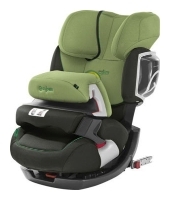 Автокресло. Группа 1/2/3 (9-36 кг)Требуются особые крепления в автомобиле. Установка лицом вперед. Наклон спинки регулируется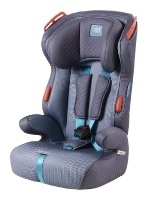 Автокресло. Группа 1/2/3 (9-36 кг)Дополнительная фиксация внутренними ремнями. Установка лицом впередИНЫЕ УДЕРЖИВАЮЩИЕ УСТРОЙСТВА   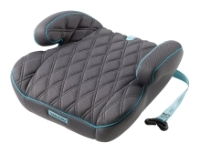     HappyBabyRider. Бустер.                          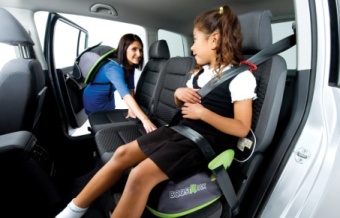 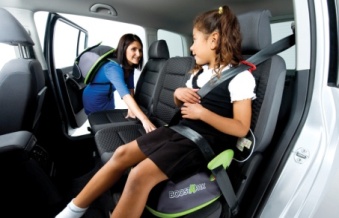     (15-36 кг) Установка лицом вперед  Устройство ФЭСТ. Система рассчитана на пассажиров ростом от 150 см и не подходит для обеспечения эффективной защиты детей в аварийной ситуации. Устройство предназначено для перевозки детей массой от 9 до 36 кг. Для маленьких пассажиров, которые весят от 9 до 18 кг, Устройство ФЭСТ необходимо использовать только в комплекте с Лямкой ФЭСТ. 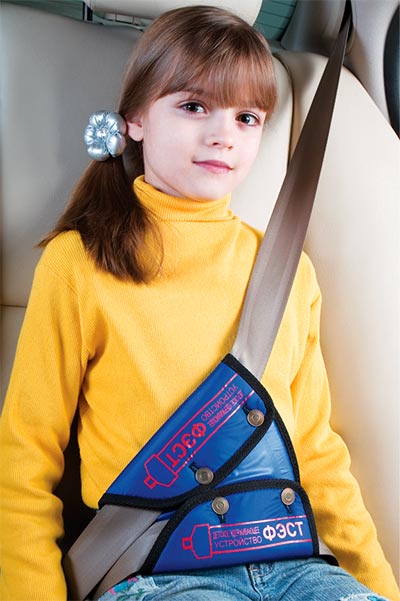           Важно помнить, что когда вы пересаживаете детей в бустер или используете устройство «ФЕСТ», то лишаете их боковой защиты от ударов. Также в таком сиденье спать ребенку очень неудобно, поэтому на дальние поездки лучше приобретать автокресло.             Безопасность ваших детей зависит только от вас.ДЕТСКИЕ УДЕРЖИВАЮЩИЕ УСТРОЙСТВААвтокресло. Группа 1/2/3 (9-36кг) (нецельная конструкция)Требуются особые крепления в автомобиле. Установка лицом вперед. Наклон спинки регулируетсяАвтокресло. Группа 1/2/3 (9-36 кг) (цельная конструкция)Дополнительная фиксация внутренними ремнями. Установка лицом вперед ИНЫЕ УДЕРЖИВАЮЩИЕ УСТРОЙСТВА       HappyBabyRider. Бустер.                              (15-36 кг) Установка лицом вперед  Устройство ФЭСТ. Система рассчитана на пассажиров ростом от 150 см и не подходит для обеспечения эффективной защиты детей в аварийной ситуации. Устройство предназначено для перевозки детей массой от 9 до 36 кг. Для маленьких пассажиров, которые весят от 9 до 18 кг, Устройство ФЭСТ необходимо использовать только в комплекте с Лямкой ФЭСТ.           Важно помнить, что когда вы пересаживаете детей в бустер или используете устройство «ФЕСТ», то лишаете их боковой защиты от ударов. Также в таком сиденье спать ребенку очень неудобно, поэтому на дальние поездки лучше приобретать автокресло.             Безопасность ваших детей зависит только от вас.Автолюлька для новорожденныхАвтолюлька – это специальное автокресло, которое предназначено для детей с рождения и до года. Автолюлька имеет ортопедическую форму, оснащена ремнями безопасности. 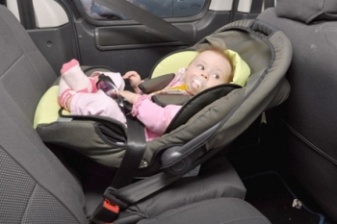 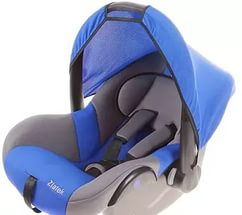 Автолюлька поможет защитить ребенка от ударов и повреждений при аварии.Как выбрать автолюльку для новорожденных?При покупке автолюльки обязательно необходимо обратить внимание на то, как она будет держаться в вашей машине. Идеальный вариант, когда люлька прочно крепится к сиденью и практически не двигается на нем. Если люлька ходит ходуном, то это значит, что она небезопасна. Перед покупкой постарайтесь примерить пустую автолюльку на машину. Это также позволит вам сразу заметить, хватает ли длины ваших ремней безопасности, для того, чтобы закрепить автолюльку.Как крепить автолюльку в машине?Место автолюльки (1 уровня или 0 группы)– это заднее сиденье автомобиля. Ремнем-переходником необходимо прикрепить автолюльку к ремням безопасности, установленным на машине. Учтите, что безопасней будет установить автолюльку так, чтобы изголовье было отвернуто от двери. Этим вы уменьшите риск получения серьезных травм при возможном столкновении в бок.Автолюлька-переноска для новорожденных (группы 0+) может устанавливаться как на заднем, так и на переднем сиденье машины. Главное условие – необходимо установить переноску против хода движения машины.Автолюлька обеих этих групп могут крепиться тремя способами:используя стандартные ремни безопасности;при помощи специальной базы-подставки, которая после снятия автолюльки будет оставаться на сиденье;при помощи isofix крепления, которое есть во многих современных машинах, люлька в двух местах прикрепляется к кузову автомобиля при помощи специальных скоб. Если вы вдруг установите что-то неправильно, то данная система даст вам об этом знать – загорится красный предупреждающий индикатор.Чтобы не мучиться с установкой в будущем постарайтесь на видное место в машине прикрепить схему установки, а на самих ремнях сделайте пометки.
Самым безопасным местомрасположения автолюльки считается место за креслом водителя. На переднем кресле следует распологать новорожденного только в крайнем случае либо тогда, когда мама перевозит ребенка в одиночку. Если малыш будет рядом, маме будет легче сосредоточится на дороге. По правилам нельзя устанавливать автолюльки (которые устанавливаются против движения автомобиля) на переднее сиденье машины, если не отключена передняя подушка безопасности.В качестве автолюльки не следует использовать люльку от коляски. У люлек от коляски низкие показатели безопасности. Ребенок в них болтается и может вылететь при резком торможении автомобиля. Материал также недостаточно прочен для безопасных перевозок ребенка. Также люлька занимает много места в машине.Как правильно выбрать автолюльку?Следует ориентироваться на возраст, вес и рост малыша.Обратите внимание на материалы, из которых изготовлена автолюлька. Автокресло должно быть изготовлено из дышащих и противоаллергенных материалов, а для большего комфорта иметь систему вентиляции.Автолюльку, бывшую в употреблении, следует использовать, если вы уверены в ее прошлом. Лучше купить новую автолюльку. Автокресла нельзя использовать после аварии.Обратите внимание на маркировку на корпусе автокресла. Такая маркировка означает, что автокресло отвечает высоким стандартам безопасности (например, ЕСЕ R44/04)Автолюлька для новорожденныхАвтолюлька – это специальное автокресло, которое предназначено для детей с рождения и до года. Автолюлька имеет ортопедическую форму, оснащена ремнями безопасности. Автолюлька поможет защитить ребенка от ударов и повреждений при аварии.Как выбрать автолюльку для новорожденных?При покупке автолюльки обязательно необходимо обратить внимание на то, как она будет держаться в вашей машине. Идеальный вариант, когда люлька прочно крепится к сиденью и практически не двигается на нем. Если люлька ходит ходуном, то это значит, что она небезопасна. Перед покупкой постарайтесь примерить пустую автолюльку на машину. Это также позволит вам сразу заметить, хватает ли длины ваших ремней безопасности, для того, чтобы закрепить автолюльку.Как крепить автолюльку в машине?Место автолюльки (1 уровня или 0 группы)– это заднее сиденье автомобиля. Ремнем-переходником необходимо прикрепить автолюльку к ремням безопасности, установленным на машине. Учтите, что безопасней будет установить автолюльку так, чтобы изголовье было отвернуто от двери. Этим вы уменьшите риск получения серьезных травм при возможном столкновении в бок.Автолюлька-переноска для новорожденных (группы 0+) может устанавливаться как на заднем, так и на переднем сиденье машины. Главное условие – необходимо установить переноску против хода движения машины.Автолюлька обеих этих групп могут крепиться тремя способами:используя стандартные ремни безопасности;при помощи специальной базы-подставки, которая после снятия автолюльки будет оставаться на сиденье;при помощи isofix крепления, которое есть во многих современных машинах, люлька в двух местах прикрепляется к кузову автомобиля при помощи специальных скоб. Если вы вдруг установите что-то неправильно, то данная система даст вам об этом знать – загорится красный предупреждающий индикатор.Чтобы не мучиться с установкой в будущем постарайтесь на видное место в машине прикрепить схему установки, а на самих ремнях сделайте пометки.
Самым безопасным местомрасположения автолюльки считается место за креслом водителя. На переднем кресле следует распологать новорожденного только в крайнем случае либо тогда, когда мама перевозит ребенка в одиночку. Если малыш будет рядом, маме будет легче сосредоточится на дороге. По правилам нельзя устанавливать автолюльки (которые устанавливаются против движения автомобиля) на переднее сиденье машины, если не отключена передняя подушка безопасности.В качестве автолюльки не следует использовать люльку от коляски. У люлек от коляски низкие показатели безопасности. Ребенок в них болтается и может вылететь при резком торможении автомобиля. Материал также недостаточно прочен для безопасных перевозок ребенка. Также люлька занимает много места в машине.Как правильно выбрать автолюльку?Следует ориентироваться на возраст, вес и рост малыша.Обратите внимание на материалы, из которых изготовлена автолюлька. Автокресло должно быть изготовлено из дышащих и противоаллергенных материалов, а для большего комфорта иметь систему вентиляции.Автолюльку, бывшую в употреблении, следует использовать, если вы уверены в ее прошлом. Лучше купить новую автолюльку. Автокресла нельзя использовать после аварии.Обратите внимание на маркировку на корпусе автокресла. Такая маркировка означает, что автокресло отвечает высоким стандартам безопасности (например, ЕСЕ R44/04)           Условия обеспечения безопасности ребенка при перевозке в транспортных средствах изложены национальном стандарте Российской Федерации ГОСТ Р 41.44-2005. В соответствии с п. 22.9 Правил дорожного движения Российской Федерации «перевозка детей до 12-летнего возраста в транспортных средствах, оборудованных ремнями безопасности, должна осуществляться с использованием детских удерживающих устройств, соответствующих весу и росту ребенка, или иных средств, позволяющих пристегнуть ребенка с помощью ремней безопасности, предусмотренных конструкцией транспортного средства, а на переднем сиденье легкового автомобиля - только с использованием детских удерживающих устройств».	Детские удерживающие устройства – это детские автокресла, а под иным удерживающем устройством (в соответствии с ГОСТ) понимается бустер (дополнительная подушка с ремнями для крепления).	ГОСТ НЕ предусматривает использование при перевозке детей АДАПТОРОВ ремней безопасности. 	На автокресле обязательно должна быть маркировка соответствия Европейскому стандарту безопасности ЕЭК ООН № 44. Кроме того в РФ кресла подлежат обязательной сертификации.Автокресло предназначено для маленьких пассажиров от рождения до достижения ими роста 150 см (или веса 36 кг).Официальный сайт Госавтоинспекции http://www.gibdd.ru/news/otber/art/72297//ПАМЯТКА ОБ ИСПОЛЬЗОВАНИИ ДУУ